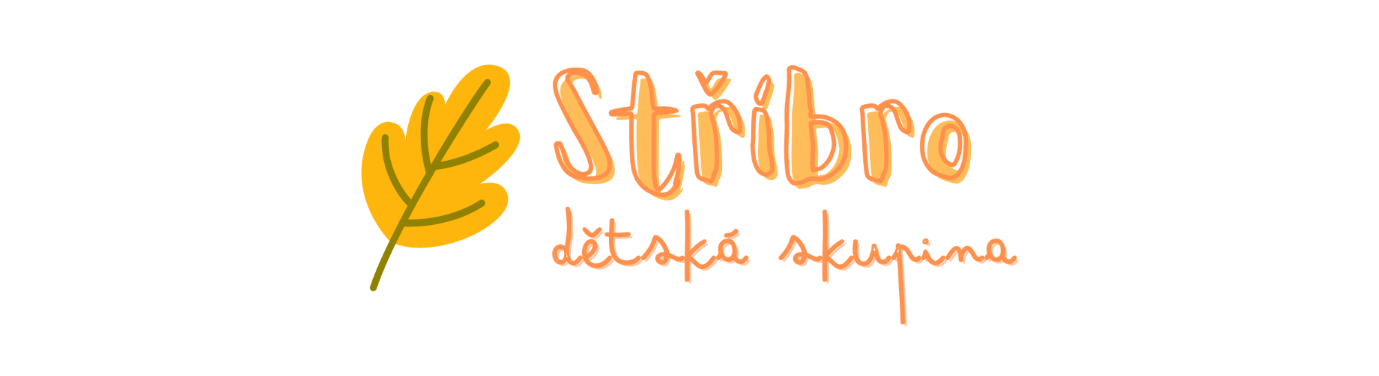 SMLOUVA O POSKYTOVÁNÍ SLUŽEB PÉČE O DÍTĚ V DĚTSKÉ SKUPINĚ Smluvní strany		Obecně prospěšná společnost nazvaná: Romodrom o.p.s.Se sídlem:	Rybná 716/24, Staré Město, 110 00 Praha 1IČ: 		26537036Zastoupená:	MARIÍ GAILOVOU, ředitelkouZapsaná:	v rejstříku obecně prospěšných společností vedeném Městským soudem v Praze pod oddílem O, vložkou 1447.Provozující mj.:	 Dětskou skupinu Stříbro na adrese: Západní předměstí 1143, 349 01 Stříbro, za kterou z titulu pracovněprávního vztahu a organizační struktury v záležitostech vztahujících se k této smlouvě právně jedná Magdaléna Dolejšová, vedoucí Dětské skupiny Stříbro, telefon: 720 031 799, e-mail: magdalenadolejsova@romodrom.cz (dále jen „DS“)na straně jedné (dále jen „Poskytovatel“)aZákonný či ustanovený zástupce dítěte:  (dále jen „Zástupce dítěte“)spolu uzavírají dle ust. § 13 zákona č. 247/2014 Sb., o poskytování služby péče o dítě v dětské skupině, ve znění pozdějších předpisů (dále jen „Zákon o DS“) a v souladu s ust. § 1746 odst. 2 zák. č. 89/2012 Sb., občanský zákoník, ve znění pozdějších předpisů, tuto Smlouvu o poskytování služeb péče o dítě v dětské skupině Stříbro(dále jen „Smlouva“), a to následujícího znění:Úvodní ustanoveníPoskytovatel je držitelem oprávnění k poskytování služby péče o dítě v DS dle § 4 odst. 1 Zákona o DS.Předmět SmlouvyTato smlouva upravuje poskytování služeb péče o dítě v dětské skupině Poskytovatelem, rámcový obsah a podmínky této péče a rovněž práva a povinnosti Poskytovatele a Zástupce dítěte. Místem poskytování služeb péče o dítě v dětské skupině je Západní předměstí 1143, 349 01 Stříbro.Péče v dětské skupině je poskytována ve všední pracovní dny po dobu minimálně 6 hodin denně, a to v čase dle volby rodičů ve smyslu čl. 3 této smlouvy, nejdříve však od 7:00 h a nejpozději do 15:00 hod. Příchod dětí do DS probíhá v čase od 7:00 do 8:30, vyzvedávání dětí po obědě v čase od 11:30 do 12:00, vyzvedávání po spaní v čase od 14:00 do 15:00.  Podle předchozí domluvy se zástupcem dítěte byla domluvená následující pravidelnost docházky dítěte do DS: ……………………………………………………………………………………………………………………..……………………………………………………………………………………………………………………………………………………………………..Smlouva se uzavírá na dobu určitou, tj. od ……………………. do ……………………...Zástupce dítěte si bere na vědomí, že v případě dlouhodobé nemoci/nepřítomnosti dítěte poskytovatel má právo dočasně nahradit jeho kapacitní místo jiným dítětem, které bude docházet do DS po dobu jeho nepřítomnosti. Poskytovatel si zavazuje včas informovat rodiče o této skutečnosti a to telefonicky/osobně nebo písemně prostřednictvím emailové komunikace, zda-li to bude vyžadovat zástupce dítěte. Služba péče o dítě Službou péče o dítě v dětské skupině se pro účely této smlouvy rozumí ve smyslu § 2 zákona č. 247/2014 Sb., o poskytování služby péče o dítě v dětské skupině, činnost spočívající v pravidelné péči o dítě od jednoho roku věku do zahájení povinné školní docházky, která je poskytována mimo domácnost dítěte v kolektivu dětí a která je zaměřena na zajištění potřeb dítěte a na výchovu, rozvoj schopností, jakož i kulturních a hygienických návyků dítěte.Další podmínky péče o dítě jsou stanoveny v  Plánu výchovy a péče Poskytovatele (dále jen „Plán výchovy“), který je nedílnou součástí této smlouvy a tvoří přílohu č. 1. Jsou zde upraveny provozní otázky konceptu výchovy a péče, jenž vymezuje základní požadavky a podmínky pro péči a výchovu dětí s cílem zajistit kvalitu služby a rozvíjet schopnosti dítěte a jeho kulturní a hygienické návyky přiměřené věku dítěte.Podmínky poskytování službyPoskytovatel se zavazuje poskytovat dítěti péči v dětské skupině dle svého nejlepšího vědomí a svědomí v souladu s touto Smlouvou, Provozním řádem DS Stříbro, který je nedílnou součástí této Smlouvy a tvoří přílohu č. 2 a Plánem výchovy.Jednotlivosti ohledně poskytování služby péče o dítě v dětské skupině jsou uvedeny ve Vnitřních pravidlech DS, jako například nástup do DS, způsob předávání dítěte, informační povinnost o stavu dítěte při jeho předání a převzetí, trávení času v DS atd. Poskytovatel přebírá plnou zodpovědnost za dítě při poskytování služby péče o dítě v dětské skupině, a to od  okamžiku předání dítěte do DS Zástupcem dítěte či jinou v čl. 4.4. či 4.5. této Smlouvy uvedenou osobou (dále jen „oprávněná osoba“)  do okamžiku převzetí dítěte oprávněnými osobami z DS.Dítě mohou dále předávat do DS a přebírat z DS tyto plně svéprávné osoby:	……………………………………………………………………………………………………………………………………	……………………………………………………………………………………………………………………………………	…………………………………………………………………………………………………………………………………..Dítě mohou dále předávat do DS a přebírat z DS tyto nezletilé osoby, za něž se Zástupce dítěte zaručil a prohlásil o nich, že má za to, že jsou schopny dítě předat do DS, převzít z DS a o dítě po přechodnou dobu řádně pečovat, a to zejména s ohledem na příbuzenský vztah s dítětem a skutečnost, že o toto dítě běžně pečují a tato péče ve výše uvedeném rozsahu plně odpovídá jejich rozumové a volní vyspělosti ve smyslu ust. § 31 zák. č. 89/2012 Sb., občanského zákoníku, ve znění pozdějších předpisů:	……………………………………………………………………………, vztah …………………………………………	……………………………………………………………………………., vztah ………………………………………..Stravování dítěte probíhá v souladu s Vnitřními pravidly DS.Zástupce dítěte doručí pro dítě oběd a dvě svačiny (dopolední a odpolední), které bude Poskytovatel řádně skladovat a dítěti v době určené pro příslušnou svačinu vhodným způsobem upravenou vydá a dále uzavíratelnou láhev na pití s vhodným obsahem. Zástupce dítěte je povinen dítěti jeho oběd a svačiny označit tak, aby tato nemohly být zaměněny se stravou jiného dítěte, tj. například na obalu bude uvedeno jméno a příjmení dítěte. Na výrobu, přípravu, rozvoz, přepravu, značení, skladování a uvádění pokrmů do oběhu, včetně zmrazených a zchlazených pokrmů se vztahují právní předpisy upravující činnosti epidemiologicky závažné a provozování stravovací služby je zajištěno v souladu s povinnostmi stanovenými přímo použitelným předpisem Evropské unie v oblasti hygieny potravin.Po celou dobu poskytování péče se Poskytovatel zavazuje zajistit pro dítě pitný režim a to tak, že buď sám zabezpečí nápoje po dobu celého Programu, které budou rozlévány do označených lahví, či vyzve Zástupce dítěte, aby dítě nosilo řádně označenou láhev na pití, aby nemohlo dojít záměně s lahví jiného dítěte a mohly být ve vztahu k poskytování pitného režimu naplněny povinnosti stanovené příslušnými právními předpisy.Zástupce dítěte podpisem této Smlouvy výslovně potvrzuje, že dítě netrpí žádným onemocněním či alergií na jakoukoliv běžnou součást stravy. V případě, že se v průběhu poskytování služeb na základě této Smlouvy vyskytne u dítěte onemocnění či alergie, pro které nebude vhodné dítěti podávat určité potraviny a nápoje, je Zástupce dítěte povinen o této skutečnosti bezodkladně informovat Poskytovatele.Zástupce dítěte je na tomto místě povinen uvést, zda dítě potřebuje speciální léky v souvislosti se zdravotním postižením či znevýhodněním, dlouhodobou nemocí či poúrazovým stavem, dále musí uvést jiné důležité sdělení týkající se zdravotního stavu dítěte, např. upozornit na skutečnost, že dítě trpí alergií s uvedením postupu co dělat při alergickém záchvatu: ………………………………………………………………………………………………………………………………………………………………………………………………………………………………………………………………………………………………………………………………………………………………………………………Pokud Zástupce dítěte nesplní povinnost uvedenou v čl. 4.6 této Smlouvy a v důsledku porušení této povinnosti dojde k ohrožení či poškození zdraví dítěte, může to mít vliv na skutečnost, že Poskytovatel za toto nebude zcela či částečně odpovídat.Při výskytu příznaků onemocnění u dítěte se Poskytovatel zavazuje bezodkladně informovat Zástupce dítěte, a to nejrychlejším možným způsobem (zejména telefonicky), a předat dítě Zástupci dítěte nebo zajistit poskytnutí zdravotních služeb.V případě důvodného podezření na onemocnění dítěte je poskytovatel oprávněn dítě do péče nepřevzít, případně jeho převzetí podmínit potvrzením od lékaře o vhodném zdravotním stavu dítěte pro pobyt v dětském kolektivu. I v tomto případě si poskytovatel vyhrazuje právo rozhodnutí o přijetí/nepřijetí dítěte do péče v tento konkrétní den. Poskytovatel se zavazuje zajistit, aby prostory sloužící k péči o dítě v dětské skupině odpovídaly platným hygienickým normám.Zástupce dítěte si bere na vědomí, že služby péče o dítě v dětské skupině nejsou poskytovány v období od vánočních svátků do konce roku, státních svátků a taky letních prázdnin, během kterých DS bude uzavřena na max. 14 dnů. Termín letních prázdnin bude specifikován během měsíce května a rodiče dětí budou včasně o tom informovaní. Zástupce dítěte si bere na vědomí, že DS může být uzavřená i z jiných naléhavých důvodů (např. pro nemocnost pečujících osob, z provozních a technických důvodů atd.), o této skutečnosti zástupce dítěte bude informován (pokud je to v rámci možností) min. týden dopředu. Ukončení poskytování služby péče o dítě v dětské skupiněSlužby budou ukončeny, pokud dojde k:porušení podmínek poskytování služby péče o dítě v dětské skupině (ukončení spolupráce ze strany Poskytovatele pro zvláště závažné či opakované porušení této Smlouvy či Vnitřních pravidel DS).rozhodnutím Zástupce dítěte, že nebude služby dále čerpat, a to jak sdělené písemně, tak ústně či jinak (např. faktickým nečerpáním Služeb po delší dobu).Bezplatnost poskytovaných SlužebSlužby jsou Zástupci dítěte (i dítěti) poskytovány zdarma. Mimořádné akce typu mikulášská besídka, divadlo, výlety apod. je možné se souhlasem všech rodičů realizovat dle cen obvyklých v místě a čase. O případných mimořádných aktivitách bude zástupce dítěte vždy informovat dopředu a s dostatečným předstihem. Povinnosti smluvních stranPoskytovatel se zavazuje:poskytovat služby dle čl. 3.1. této Smlouvy a o dítě v DS pečovat řádně, tj. přiměřeně věku dítěte a v souladu s jeho zájmy a potřebami; dbát na bezpečnost dítěte, a to jak v prostorách  DS, tak mimo tyto prostory;nesdělovat třetím osobám informace, vztahující se k Účastníkovi Projektu a/nebo poskytovaným Službám, přičemž tyto informace bude chránit v souladu s Obecným nařízením o ochraně údajů dle nařízení EU č. 2016/679 (GDPR); výjimkou je pouze povinnosti překazit a oznámit trestné činy vyjmenované v ust. § 367 a § 368 zák. č. 40/2009 Sb., trestní zákoník, ve znění pozdějších předpisů.seznámit Zástupce dítěte s Vnitřními pravidly DS a ujistit se, že mu Zástupce dítěte rozumí; seznámit dítě s Vnitřními pravidly DS způsobem pro ně vhodným a ujistit se, že mu dítěte rozumí;vyvěsit Vnitřní pravidla DS a Plán výchovy na viditelných místech v rámci DS a v kanceláři Poskytovatele na adrese: Západní předměstí 1143, 349 01 Stříbro;zachovávat vůči Zástupcům dětí a dětem rovný přístup.Zástupce dítěte se zavazuje:poskytnout řádně všechny podstatné informace o dítěti a o své osobě;oznámit všechny změny v osobních údajích dítěte i své osoby (zejména u změny zdravotní pojišťovny, tel. čísla);oznamovat a dokládat změny týkající se vazby na trh práce do 10 dnů ode dne vzniku změny;nepřivádět do dětské skupiny dítě, které není zcela zdravé (tj. především silný kašel, hnisavá rýma či zvýšená teplota dítěte); při nedodržení této povinnosti má poskytovatel právo nepřijmout dítě do programu dětské skupiny nebo si od rodiče vyžádat písemné posouzení zdravotního stavu lékařem dítěte;informovat poskytovatele o změně zdravotního stavu nebo případných omezeních spojených se změnou zdravotního stavu, které by mohly mít vliv na poskytování služby péče o dítě v dětské skupině, a to v zákonné lhůtě do 10 dnů ode dne vzniku změny;neprodleně oznámit poskytovateli výskyt přenosné choroby v rodině nebo nejbližším okolí dítěte, onemocnění dítěte přenosnou chorobou nebo onemocnění osoby, s nímž dítě přišlo do styku;v případě, že určitý den nepožaduje poskytování služby, oznámit to poskytovateli minimálně 24 hodin předem;v případě, že dítě bude dlouhodobě nepřítomné v DS a je vědom si této skutečnosti, neprodleně a dopředu informovat poskytovatele o této skutečnosti;dodržovat a respektovat pravidla spolupráce.Platnost SmlouvyTato Smlouva platí od data podpisu oběma smluvními stranami.Tato Smlouva zaniká způsobem uvedeným v čl. V. této Smlouvy.  Závěrečná ustanoveníTato Smlouva nabývá platnosti a účinnosti dnem podpisu oběma smluvními stranami. Změny a doplňky této Smlouvy jsou vázány na formu písemného dodatku podepsaného oběma smluvními stranami. Nestanoví-li tato Smlouva jinak, řídí se právní vztahy z ní vyplývající ustanoveními občanského zákoníku a zákonem č. 247/2014 Sb., o poskytování služby péče o dítě v dětské skupině.Rodiče dítěte souhlasí s tím, aby poskytovatel zpracovával jimi poskytnutá data obsažená v této smlouvě, případně předaná jiným způsobem, pro plnění svých úkolů, a to po dobu nezbytnou k zajištění práv a povinností spojených s poskytováním péče o dítě.Rodiče dítěte se zavazují bez zbytečného odkladu nahlásit jakoukoli změnu zpracovávaných osobních údajů a prohlašují, že byli ve smyslu Obecného nařízením o ochraně údajů dle nařízení EU č. 2016/679 (GDPR) informováni o zpracování osobních údajů.Podpisem této smlouvy dávají rodiče za dítě souhlas, aby poskytovatel pořizoval obrazové, zvukové či audiovizuální záznamy dítěte a rodičů za účelem propagace svých služeb a tyto záznamy zveřejňoval. Při tom se provozovatel zavazuje nakládat se záznamy šetrně a šetřit důstojnost dítěte.Tato Smlouva je vyhotovena ve dvou stejnopisech v českém jazyce, z nichž každá smluvní strana obdrží jedno vyhotovení.Přílohou této smlouvy jsou Plán výchovy a Vnitřní pravidla DS. Svým podpisem rodiče potvrzují, že tyto přílohy převzali a seznámili se s nimi.Smluvní strany prohlašují, že měli dostatek času na přečtení této Smlouvy, rozumí jejímu obsahu, s jejím obsahem souhlasí a že tato Smlouva byla uzavřena na základě jejich svobodné vůle, nikoli v tísni, pod tlakem a za jinak nevýhodných podmínek a na důkaz výše uvedeného pod ni připojují obě smluvní strany své podpisy.Ve Stříbře dne: …………………………………………………….					.…………………………Zástupce dítěte	               za Poskytovatele                Magdaléna DolejšováPříjmení:                                                     Jméno:                                         Datum narození:Trvale bytem:Tel. Kontakt:                                                                        E-mail:Jméno a příjmení dítěte:Trvalá adresa dítěte:Datum narození dítěte:                                                     Zdravotní pojišťovna dítěte: